          الخطة الدراسية الأسبوعية للصف الثاني الابتدائي 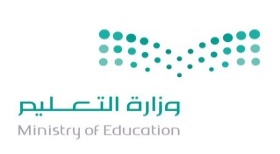                   الأسبوع الخامس  (5)   من 22 /6/1441     إلى  26/6/1441 هـ                                           إعداد معلم الصف /  أحمد خلف الغامدي                                                         توقيع ولي أمر الطالب بالعلم : ........................................المادةاليومالمقررالمطلوب من الطالبإتقان معيار الحفظملاحظاتالقرآنالكريمالأحدتلاوة سورة المطففين  18 - 26حفظ الآيات المقررة في المنزل 100%   90%80%       لم يتقنالقرآنالكريمالاثنينتسميع المقطع السابق 100%   90%80%       لم يتقنالقرآنالكريمالثلاثاءتلاوة سورة المطففين  27 - 31حفظ الآيات المقررة في المنزل 100%   90%80%       لم يتقنالقرآنالكريمالأربعاءتسميع المقطع السابق 100%   90%80%       لم يتقنالقرآنالكريمالخميسمراجعة وتقييم المقاطع السابقةلغتيالأحدمدخل الوحدة السادسة (آداب التعامل )- حفظ نشيد : الدين المعاملة - حل التمارين مع المعلملغتيالاثنينمدخل الوحدة السادسة (آداب التعامل )- حفظ نشيد : الدين المعاملة - حل التمارين مع المعلملغتيالثلاثاءمدخل الوحدة السادسة (آداب التعامل )- حفظ نشيد : الدين المعاملة - حل التمارين مع المعلملغتيالأربعاءمدخل الوحدة السادسة (آداب التعامل )- حفظ نشيد : الدين المعاملة - حل التمارين مع المعلملغتيالخميسمدخل الوحدة السادسة (آداب التعامل )- حفظ نشيد : الدين المعاملة - حل التمارين مع المعلمتوحيدالأربعاءدعوة الرسول ﷺحفظ الدرس جيداً فقهالخميسمراجعة درس : أهمية الصلاةمراجعة الدرسعلومالأحدالدرس الثاني : النظام الشمسي          قراءة الدرس مع فهمهعلومالثلاثاءالدرس الثاني : النظام الشمسي          قراءة الدرس مع فهمهرياضياتالأحدمقارنة الكسورقراءة الدرس مع فهمه رياضياتالاثنينالكسور كأجزاء من مجموعةقراءة الدرس مع فهمه رياضياتالثلاثاءأحل مسألة رياضياتالأربعاءتصحيح الكتبرياضياتالخميستقييم الدروس السابقةملاحظات عامة للمعلم على الطالب ................................................................................................................................................................................................................................................................................................ملاحظات ولي أمر الطالب................................................................................................................................................................................................................................................................................................